Request for Change of Thesis Examination Committee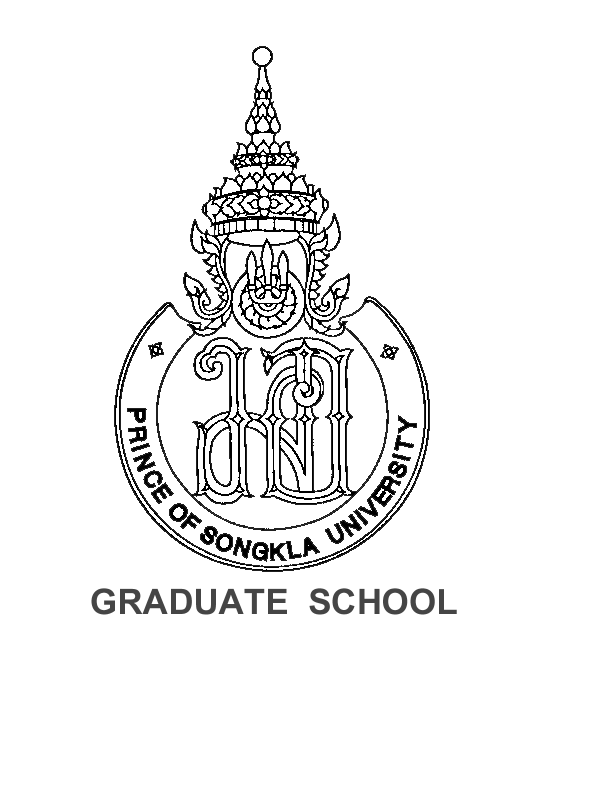 Student’s name (Mr./Mrs./Miss)....................................................................................................Student ID …………………….…………………….......Program…………………………………………………………………………..………………… Faculty…………………………..…….……………………………………..……………..	❒ Doctoral Degree		🔿  Plan 1.1	🔿  Plan 1.2 	🔿 Plan 2.1	🔿	Plan 2.2		❒ Master’s Degree   	🔿  Plan A 1 	🔿  Plan A 2Thesis title……..…………………………………………………………………………………………………….……………………………………………………………..…………………    Appointed Thesis Examination Committee (Please specify academic title ahead the names)				Previously appointed					Field of Specialization/Organization		1.…………………………………………………………………. Chairperson		……………………………………………………………………….				      (Please specify: being faculty staff or being external examiner) 		2…………………………………………………….……………. Advisor 			………………………………………………………………………….		3………………………………………………………….………. Co-advisor (if any) 		………………………………………………………………………….		4………………………………………………………………..…..Faculty staff in the program………………….…….…………….………………………………..		5………………………………………………………………..…..Faculty staff in the program………………….……………….…..……………………….………		6………………………………………………..…………………..External examiner    	       ……………………..……..……………………….…………………		7……………………………………………………..……………..Full-time Instructor (if any)  ……………………………………………………………………..… Proposed Thesis Examination Committee (Please specify academic title ahead the names)Please refer to the Request for Appointment of Thesis Examination Committee (GS 3). Resolution of the Committee of Faculty of …………………….……………………………………..…….…….….on date ……………………………………….....		❒   Approve	❒   Not approve due to ………………………………………………………..………………..……………………………………………………..                                                                                              Signature…………………………………………………………………………                                                                                                         (Dr. Pornpimon  Chuaduangpui)                                                                                  Associate Dean for Academic Affairs and Educational Administration					           					                              Authority of Faculty 										              Date ………………../……………………………./…………….Updated on Dec 14, 2021List of thesis examinersNumber of published works in journals (within last 5 past years*) of faculty members from year ………. to year ……….. or Number of published works in journal of external examiner (no time limit)Number of other academic work/ proceedings/ book/                       textbook (within last 5 past years*)(1) ………………………………….........................……..... ChairpersonField of Specialization/Organization...................................                      Faculty staff in the program (National ........./International.............)Or external examiner (National ........./International.............)………………………………...........(2) ………………………………….......................................…… AdvisorField of Specialization…...........................................................                                      Faculty staff in the program (National ........./International.............)………………………………...........(3) ………………………………………….…….....…..… Co-advisor (if any)Field of Specialization/Organization…...................................                      Faculty staff in the program (National ........./International.............)/Full-time instructor/External examiner (National……../International……..)………………………………...........(4) ……………………………………….… Faculty staff in the programField of Specialization…...........................................................                                      Faculty staff in the program (National ........./International.............)………………………………...........(5) ………………………………….......… Faculty staff in the programField of Specialization…...........................................................                                      Faculty staff in the program (National ........./International.............)………………………………...........(6) ………………………………….........…… External examiner (if any)  Organization…...................................                      External examiner (National ........./International.............)………………………………...........(7) ………………………………………….. Full-time Instructor (if any)  Field of Specialization…...........................................................                                      Full-time Instructor (National ........./International.............)………………………………...........